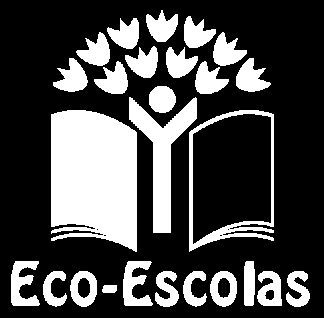 SEMINÁRIO NACIONAL ECO-ESCOLAS LEIRIA 2016Fórum 3RelatórioDinamizadora: Fernanda FrancoNeste fórum participaram professores dos 2.º e 3.º Ciclos, de várias regiões do País, do ensino particular e do ensino oficial.Partilharam as suas experiências, porque alguns já estavam no Programa Eco-Escolas há vários anos e, os que estão a iniciar colocaram questões muito pertinentes e partilharam algumas ansiedades.Após as apresentações e partilha de questões, foi-lhes apresentado o programa do fórum.Discutida a metodologia para a execução das tarefas, organizaram-se em grupos.Acerca da auditoria, os professores pensam que a mesma deve ser ajustada aos diferentes ciclos e facilitada a sua operacionalização.O grupo que se debruçou sobre as visitas às escolas propôs algumas alterações:Página 5, no modo de funcionamento do Conselho Eco-Escolas, propõem que as reuniões se possam fazer setorialmente, dado ser difícil conciliar datas que permitam a presença de todos os elementos.O grupo que esteve a operacionalizar atividades para o plano de ação, escolheram o tema ÁGUA e propuseram uma actividade:O terceiro grupo, ainda sobre o tema da ÁGUA, escreveu algumas frases que consideraram adequadas a um Eco-Código:No mar peixes quero encontrar e não lixo a boiar!A torneira fechar para a água não desperdiçar.Água limpar quero beber à hora de comer.Quando os dentes lavar a torneira deves fechar.A brincar, a brincar, a água deves poupar.A água potável queres beber?....O ambiente deves proteger!Água poluída, vida destruída.Água da chuva deves aproveitar para a tua horta regar.No final do Fórum e, em jeito de conclusão, foram todos unânimes em afirmar que deveriam existir mais momentos de partilha e trabalho em documentos, nos seminários, bem como um acompanhamento sistemático, ao longo do ano, por parte da ABAE, junto das Escolas e, em particular, com os Coordenadores.Plano de ação para o tema: ÁGUAPlano de ação para o tema: ÁGUAPlano de ação para o tema: ÁGUAPlano de ação para o tema: ÁGUAPlano de ação para o tema: ÁGUAPlano de ação para o tema: ÁGUAPlano de ação para o tema: ÁGUAPlano de ação para o tema: ÁGUADiagnóstico(situação amelhorar)ObjetivoMetaAções e atividades previstasConcretizaçãoConcretizaçãoConcretizaçãoAvaliação-instrumentose indicadores(de monitorização e avaliação de ações)Diagnóstico(situação amelhorar)ObjetivoMetaAções e atividades previstasRecursosIntervenientesCalendarizaçãoAvaliação-instrumentose indicadores(de monitorização e avaliação de ações)Torneiras que estão a pingar na escolaReduzir o desperdício de água100% das torneiras deixarem de pingar no final do ano letivoVerificação do nº de torneiras que estão a pingar;Sensibilização sobre o desperdício da água e da sinalética.FerramentasTorneirasAnilhas VedantesCanalizadorDireção AlunosProfessoresAo longo do anoRegisto mensal de monitorização;Registo fotográfico da sinalética;Nº de turmas com ações de sensibilização registadas no livro de ponto.